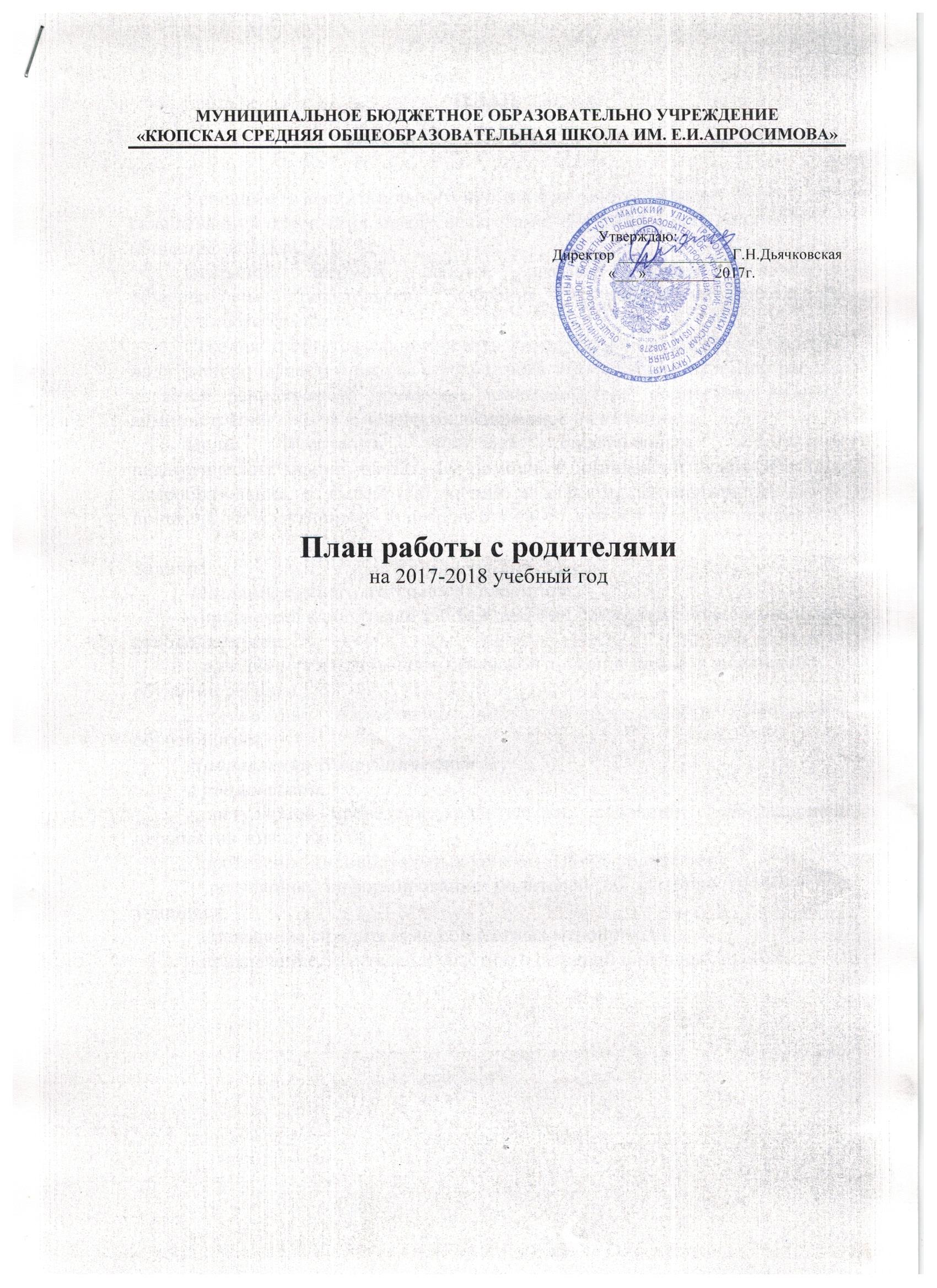 ПЛАНработы школы с родителямиУспешность воспитательного процесса во многом зависит от того, как складываются отношения между педагогами, обучающимися, родителями и общественностью.Основной формой работы школы с родителями являются общешкольные родительские собрания и работа общешкольного родительского комитета.Сегодня требуется сформировать конструктивный характер общения родителей со школой и школы с родителями. Целью воспитательной работы является равноправное дружеское взаимодействие родителей, ребенка, администрации школы и педагогов, основанное на позитиве.Цель: Вооружить родителей определённым минимумом педагогических знаний, оказать им помощь в организации педагогического самообразования, в выработке умений и навыков по воспитанию детей, привлечь их к активному взаимодействию со школой и общественностью.

Задачи:- создание единого школьного коллектива;- привлечение родителей к более тесному сотрудничеству с классными руководителями;- оказание психолого-педагогической помощи семье в воспитании и обучении ребенка;- организация общественно значимой деятельности родителей и обучающихся.Направления сотрудничествас родителями.· регулярное проведение родительских собраний с обсуждением перспектив жизни школы;· проведение индивидуальных консультаций с родителями;· регулярное информирование родителей об успешности обучения учащихся;· проведение с родителями совместных мероприятий;· привлечение родителей к участию в решении школьных проблем.Планирование работы.МесяцМероприятияОтветственныеСентябрь1. Индивидуальные встречи кл. руководителей с родителями для решения возникающих вопросов по обучению и воспитанию школьников.2. Классные родительские собрания. Заседание классных родительских комитетов.3 . Создание социального паспорта школы:1. полные многодетные семьи2. неполные многодетные семьи3. неполные семьи4. малообеспеченные формы5. неблагополучные семьи5. Изучение микроклимата, материально-бытовых условий семей обучающихся, прибывших в школу в этом учебном году.Зам. диретора по ВР,УМР.Классные руководители.Октябрь1.Заседание общешкольного родительского комитета; (Распределение обязанностей между членами родительского комитета. Утверждение плана работы РК). Подготовка к общешкольному родительскому собранию.2. Рейд «Школьная форма»3. Консультации для родителей по вопросам адаптации первоклассников и пятиклассников.4. Общешкольное родительское собрание - координация действий семьи и школы в формировании здорового образа жизни;- профилактика ДДТТ и соблюдение правил дорожного движения.Зам. директора по ВР, классные рук.Ноябрь1. Рейды по проверке режима учащихся.2. Классные родительские собрания, традиционно посвященные анализу успеваемости, посещаемости обучающихся, беседам с учителями-предметниками, обсуждению хозяйственных вопросов.3.Коллективные встречи по инициативе представителей школы и родителей для решения возникающих вопросов по обучению и воспитанию школьников.4.Организация досуговой деятельности учащихся. Занятость учащихся во внеурочное время.Зам. директора по ВР, классные руководители.Декабрь1. Открытые родительские дни с посещением уроков и внеклассных мероприятий.2. Заседание общешкольного родительского комитета (Успеваемость выпускных классов. Участие родительского комитета классов в борьбе за повышение успеваемости, качества знаний и дисциплины учащихся. Совместная подготовка к Новому году. Итоги рейдов.)3. Классные родительские собрания, традиционно посвященные анализу успеваемости, посещаемости обучающихся, беседам с учителями-предметниками, обсуждению хозяйственных вопросов.Администрация школы, классные руководители.Январь1. Информация родителям о работе кружков, секций, факультативов в образовательной организации.2. Привлечение родителей к проведению бесед по классам о своих профессиях.классные руководители.Зам. директора по ВР .Февраль1. Заседание общешкольного родительского комитета« Патриотическое воспитание в современной семье»2. Посещение родителями внеклассных мероприятийЗам. директора по ВРклассные руководители.Администрация школы,Классные рук.,РодителиМарт1.Творческая совместная деятельность детей и взрослых: игры, познавательно-развлекательные программы.2. Родительский всеобуч: « Пример родителей в воспитании детей»Классные руководители.Май 1. Общешкольное родительское собрание 2. Круглый стол с привлечением специалистов административных учреждений по вопросам профилактики правонарушений и подростковой преступности.3.Рейды по проверке режима учащихся.Классные руководителиАдминистрация, учителя-предметники.Родители,Инспектор по ДН.Май1. Заседание общешкольного родительского комитета;2. Классные родительские собрания: итоги года.3. Организация летнего труда и отдыха обучающихся.4.Организация подготовки образовательной организации к новому учебному году.Администрация, классные руководители.